Na podlagi 314. člena Statuta Univerze v Mariboru (Ur. l. 46/2012, UPB 10), Izhodišč za uvedbo tutorskega sistema na UM, je Senat Fakultete za energetiko Univerze v Mariboru na 12. redni seji dne 7. 1. 2014 na predlog Komisije za študijske zadeve Fakultete za energetiko sprejel PRAVILNIK O TUTORSKEM SISTEMU NAFAKULTETI ZA ENERGETIKOUNIVERZE V MARIBORUSPLOŠNE DOLOČBEčlenTutorstvo je organizirana oblika vodenja, usmerjanja, motiviranja in pomoči študentom pri pridobivanju znanj in veščin, ki pripomorejo k njihovi večji študijski, obštudijski in osebnostni uspešnosti. S tem pravilnikom je urejeno organiziranje in delovanje tutorskega sistema na Fakulteti za energetiko Univerze v Mariboru (v nadaljevanju FE UM).členNamen tutorskega sistema na FE UM je ustvarjati pogoje za:organizirano skrb za razvoj in aktivnejše vključevanje študentov v univerzitetno življenje od vpisa v študijski program do zaključka študija;izboljšanje študijskega uspeha, boljšo prehodnost študentov in višjo kakovost študija;reševanje splošnih in specifičnih problemov študentov;krepitev neposrednih stikov med študenti in učitelji ter FE UM kot celoto.členTutorska dejavnost na FE UM se deli na študentsko tutorstvo in učiteljsko tutorstvo:učiteljsko tutorstvo je oblika tutorske dejavnosti, pri kateri visokošolski učitelj in sodelavci svetujejo študentom pri njihovem študiju, pri izbiri študijske poti in drugih vprašanjih povezanih s študijem;študentsko tutorstvo je oblika tutorske dejavnosti, pri kateri študentje pomagajo in svetujejo svojim kolegom pri študiju in reševanju drugih vprašanj na FE UM.členV tutorskem sistemu sodelujejo:kot prejemniki pomoči redni in izredni študenti prve in druge stopnje študija na FE UM in študenti na izmenjavi na FE UM;kot izvajalci tutorske dejavnosti tutorji študenti, koordinatorja tutorjev študentov, tutorji učitelji in koordinator tutorjev učiteljev.členVsi mandati za tutorje se podeljujejo za dobo enega študijskega leta.Mandat tutorja pred iztekom mandata lahko preneha na lastno željo, z izgubo statusa študenta ali visokošolskega učitelja ali s sklepom Senata FE UM. Predčasno razrešitev lahko Senatu FE UM predlaga Študentski svet Fakultete za energetiko (ŠS FE UM), Komisija za študijske zadeve FE UM ali  Samoevalvacijska skupina FE UM.IZVAJANJE TUTORSKE DEJAVNOSTIčlenImena izvajalcev tutorske dejavnosti in njihovi kontaktni podatki ter kontaktne ure se objavijo na spletni strani fakultete in oglasni deski ob začetku študijskega leta. Te informacije pripravita koordinator tutorjev učiteljev in koordinator tutorjev študentov v sodelovanju z Referatom za študijske zadeve FE UM.UČITELJSKO TUTORSTVOčlenVsakemu letniku na prvi in drugi stopnji študija vseh študijskih programov na FE UM, na predlog Komisije za študijske zadeve FE UM, Senat FE UM imenuje tutorja učitelja letnika.  Koordinator tutorjev učiteljev je Prodekan za izobraževalno dejavnost FE UM.V primeru, da študent, prejemnik pomoči in tutor učitelj ugotovita, da sodelovanje med njima ni mogoče, zaprosita za zamenjavo pri koordinatorju tutorjev učiteljev na FE UM.členNaloge koordinatorja tutorjev učiteljev v tutorskem sistemu:pripravi program za usposabljanje tutorjev študentov in tutorjev učiteljev;zagotavlja pogoje za nemoteno delovanje tutorstva;skrbi za ozaveščanje študentov v zvezi s tutorskim sistemom na FE UM (predvsem v začetku študijskega leta);spremlja izvajanje učiteljskega tutorstva;koordinira delo s koordinatorjem tutorjev študentov;dodeli skupino študentov tutorjem študentom;v sodelovanju z Erasmus koordinatorjem in mednarodno pisarno UM dodeli tutorje študente tujim študentom in pomaga reševati specifična vprašanja tujih študentov;sodeluje pri pomoči študentom s posebnimi potrebami, predlaga Komisiji za študijske zadeve ukrepe za odpravljanje ovir, ki jih pri svojem študiju in življenju na FE UM srečujejo študentje s posebnimi potrebami, najmanj enkrat na semester organizira sestanke tutorjev učiteljev in vodi evidenco sestankov (Priloga 1);enkrat letno pripravi in predstavi poročilo (Priloga 2) o aktivnostih tutorstva Samoevalvacijski skupini FE UM, le-ta pa Senatu FE UM.členTutor učitelj na FE UM je lahko vsak visokošolski učitelj ali visokošolski sodelavec, ki sodeluje pri izvajanju študijskega procesa na FE UM. Na lastno željo je lahko tutor učitelj tudi mladi raziskovalec, ki sodeluje pri izvedbi študijskega procesa na FE UM.Komisijo za študijske zadeve FE UM lahko na pobudo ŠS FE UM imenuje tutorja učitelja za določeno tematiko (npr. tutorstvo za študente s posebnimi potrebami, tutorstvo za tuje študente …).členNaloge tutorja učitelja:organizira in izvede uvodni sestanek letnika, kateremu je tutor, najkasneje do 30. 10. za tekoče študijsko leto, kjer predstavi delovanje tutorskega sistema FE UM;študente seznani z dolžnostmi in pravicami pri študiju na FE UM;poleg uvodnega sestanka letnika organizira in izvede še vsaj en sestanek letnika na semester in vodi evidenco o izvedenih sestankih (Priloga 3);ob koncu vsakega semestra poda poročilo (Priloga 4) koordinatorju tutorjev učiteljev.Vrednotenje dela tutorjev učiteljevčlenTutorsko delo tutorjev učiteljev se upošteva kot dodatna postavka v habilitacijskem postopku pod rubriko »pedagoško delo«.ŠTUDENTSKO TUTORSTVOTutor študent na FE UMčlenTutor študent je lahko vsak redni in izredni študent na FE UM, ki:je pred nastopom izvajanja tutorstva zaključil vsaj prvi letnik 1. stopnje študija;se je prijavil na razpis za tutorje študente;je komunikativen;ima pozitiven odnos do tutorskega sistema;je pripravljen pomagati študentom pri vključevanju v učno okolje;dobro pozna pravice in dolžnosti študentov in delovanje FE UM in ŠS FE UM ter ostale oblike študentske organiziranosti; je opravil izobraževanje za tutorja študenta.Izbor tutorjev študentov na FE UMčlenDekan FE UM vsako leto v drugi polovici meseca avgusta javno objavi razpis za izbor tutorjev študentov, ki mora vključevati rok za prijavo na razpis, kateri ne sme biti krajši od 8 dni.Vsebina razpisa vsebuje kriterije FE UM za izbor tutorjev študentov, kot tudi postopek izbora tutorjev študentov, ki mora biti zaključen do pričetka novega študijskega leta.Kandidati za mesto tutorja študenta morajo oddati pisne vloge v tajništvo dekanata FE UM. Na podlagi izpolnjevanja razpisnih pogojev prijavljenih študentov, dekan FE UM imenuje tutorje študente za obdobje enega študijskega leta, z možnostjo ponovnega kandidiranja na razpisu.V primeru, da študent, prejemnik pomoči in tutor študent ugotovita, da sodelovanje med njima ni mogoče, zaprosita za zamenjavo pri koordinatorju tutorjev učiteljev na FE UM.členMandat in prenehanje mandata tutorja študenta je opredeljen s splošnimi določbami.členNaloge tutorja študenta:se usposablja po programu za usposabljanje tutorjev študentov;prvo tutorsko srečanje z dodeljeno skupino študentov izvede najkasneje do 30. 10. za tekoče študijsko leto;študentom svetuje pri iskanju pomoči za premostitev težav na študijskem področju;vodi evidenco dela s študenti (Priloga 5) in ob koncu semestra poda poročilo pristojnemu koordinatorju tutorjev študentov (Priloga 6);študente seznanja z delovnimi telesi na FE UM in UM, ki so pristojni za reševanje študijskih in drugih vprašanj;študente seznanja s pravnimi in drugimi akti FE UM in UM, ki določajo njihove pravice in dolžnosti v času študija;svetuje študentom pri premagovanju študijskih težav;sodeluje pri promocijskih dejavnostih FE UM.Koordinator tutorjev študentov na FE UMčlenSenat FE UM na predlog ŠS FE UM imenuje dva koordinatorja tutorjev študentov FE UM, in sicer enega na sedežu FE UM v Krškem in enega na enoti FE UM v Velenju.Mandat in prenehanje mandata koordinatorja tutorja študenta je opredeljen s splošnimi določbami.členNaloge koordinatorja tutorjev študentov:spremlja izvajanje študentskega tutorstva na FE UM;usmerja delo tutorjev študentov;pomaga pri reševanju problemov in sporov nastalih pri izvajanju tutorstva na FE UM;vodi evidenco dela s tutorji študenti (Priloga 7) in ob koncu vsakega semestra poda poročilo o izvajanju študentskega tutorstva (Priloga 8), ki ga posreduje koordinatorju tutorjev učiteljev;sodeluje pri razpisu za nove tutorje študente.Vrednotenje študentskega tutorstvačlenOb zaključku tutorskega dela dobi tutor študent in koordinator tutorjev študentov potrdilo z opisom opravljenega dela. Potrdilo izda dekan FE UM na predlog Komisije za študijske zadeve FE UM.O vpisu opravljanja tutorske dejavnosti v Prilogo k diplomi odloča Komisija za študijske zadeve FE UM na predlog študenta.Nagrajevanje dela tutorjev študentov in koordinatorja tutorjev študentov je opredeljeno z izhodišči za uvedbo tutorskega sistema Univerze v Mariboru.Izobraževanje tutorjev členTutorji učitelji in tutorji študenti se za svoje delo izobražujejo na seminarjih organiziranih v ta namen:interni seminarji o organiziranju in delovanju fakultete in o študijskih programih;pedagoško-andragoški seminarji;seminarji za usposabljanje za tutorsko delo.Za nove tutorje študente je izobraževanje obvezno.členCilji izobraževanja tutorjev učiteljev je pridobivanje splošnih in specifičnih znanj za delo s študenti.Cilji izobraževanja novih tutorjev študentov:seznanjanje s pravnimi in drugimi akti FE UM in UM, ki določajo dolžnosti in pravice študentov;seznanjanje s študijskimi programi, pogoji za napredovanje in pogoji prehoda med študijskimi programi;usposabljanje za delo s študenti in vodenja manjših skupin;razvijanje komunikacijskih spretnosti;usposabljanje za delo s študenti s posebnimi potrebami.členTa Pravilnik začne veljati naslednji dan po sprejetju na Senatu FE UM, uporabljati pa se začne s 1. 2. 2014.  S tem preneha veljati Pravilnik o tutorskem sistemu na FE UM, ki ga je Senat FE UM sprejel dne 26. 9. 2012.									Dekan FE UM:izr. prof. dr. Bojan ŠtumbergerPriloga 1: Zapisnik koordinatorja tutorjev učiteljev o opravljenem tutorskem delu s tutorji učitelji na FE UM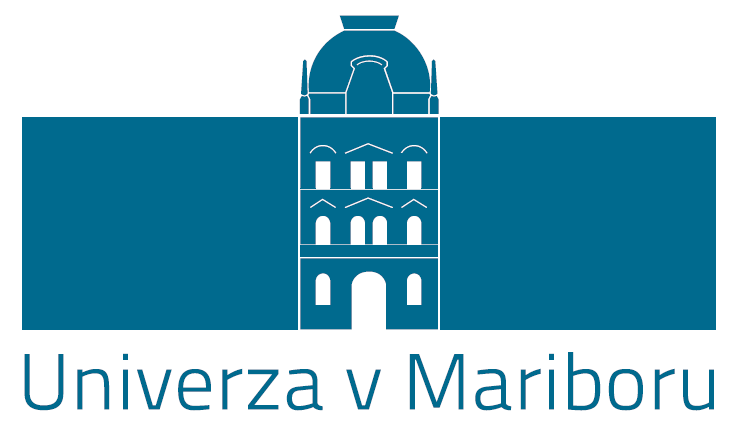 	FAKULTETA ZA ENERGETIKO	Hočevarjev trg 1
	8270 Krško, Slovenija
	www.fe.um.siOpomba: Zapisnik je priloga Poročila koordinatorja tutorjev učiteljev o opravljenem tutorskem delu na FE UMPriloga 2: Poročilo koordinatorja tutorjev učiteljev o opravljenem tutorskem delu na FE UM	FAKULTETA ZA ENERGETIKO	Hočevarjev trg 1
	8270 Krško, Slovenija
	www.fe.um.siOpomba: Poročilo se posreduje Samoevalvacijski skupini FE UM (skupaj z zapisniki koordinatorja tutorjev učiteljev o opravljenem tutorskem delu na FE UM)Priloga 3: Zapisnik tutorja učitelja o opravljenem tutorskem delu s študentom/i na FE UM	FAKULTETA ZA ENERGETIKO	Hočevarjev trg 1
	8270 Krško, Slovenija
	www.fe.um.siOpomba: Zapisnik je priloga Poročila tutorja učitelja o opravljenem tutorskem delu s študenti na FE UMPriloga 4: Poročilo tutorja učitelja o opravljenem tutorskem delu s študentom/i na FE UM	FAKULTETA ZA ENERGETIKO	Hočevarjev trg 1
	8270 Krško, Slovenija
	www.fe.um.siOpomba: Poročilo se posreduje koordinatorju tutorjev učiteljev (skupaj z zapisniki tutorja učitelja o opravljenem tutorskem delu s študentom/i na FE UM)Priloga 5: Zapisnik tutorja študenta o opravljenem tutorskem delu s študentom/i na FE UM	FAKULTETA ZA ENERGETIKO	Hočevarjev trg 1
	8270 Krško, Slovenija
	www.fe.um.siOpomba: Zapisnik je priloga Poročila tutorja študenta o opravljenem tutorskem delu s študentom/i na FE UM Priloga 6: Poročilo tutorja študenta o opravljenem tutorskem delu s študentom/i na FE UM	FAKULTETA ZA ENERGETIKO	Hočevarjev trg 1
	8270 Krško, Slovenija
	www.fe.um.siOpomba: Poročilo se posreduje pristojnemu koordinatorju tutorjev študentov (skupaj z zapisniki tutorja študenta o opravljenem tutorskem delu s študentom/i na FE UM)Priloga 7: Zapisnik koordinatorja tutorjev študentov o opravljenem tutorskem delu s tutorji študenti na FE UM	FAKULTETA ZA ENERGETIKO	Hočevarjev trg 1
	8270 Krško, Slovenija
	www.fe.um.siOpomba: Zapisnik je priloga Poročila koordinatorja tutorjev študentov o opravljenem tutorskem delu s tutorji študenti na FE UMPriloga 8: Poročilo koordinatorja tutorjev študentov o opravljenem tutorskem delu na FE UM	FAKULTETA ZA ENERGETIKO	Hočevarjev trg 1
	8270 Krško, Slovenija
	www.fe.um.siOpomba: Poročilo se posreduje koordinatorju tutorjev učiteljev (skupaj z zapisniki koordinatorja tutorjev študentov o opravljenem tutorskem delu na FE UM)Študijsko leto:Zapisnik koordinatorja tutorjev učiteljev o opravljenem tutorskem delu s tutorji učitelji na FE UMZapisnik koordinatorja tutorjev učiteljev o opravljenem tutorskem delu s tutorji učitelji na FE UMZapisnik koordinatorja tutorjev učiteljev o opravljenem tutorskem delu s tutorji učitelji na FE UMKoordinator tutorjev učiteljev:Datum in ura srečanja:Povzetek srečanja       Vpišite:vsebine, ki ste jih predstavili tutorjem učiteljem;predloge učiteljev za izboljšave poteka študija na FE;druge ugotovitve.Povzetek srečanja       Vpišite:vsebine, ki ste jih predstavili tutorjem učiteljem;predloge učiteljev za izboljšave poteka študija na FE;druge ugotovitve.Povzetek srečanja       Vpišite:vsebine, ki ste jih predstavili tutorjem učiteljem;predloge učiteljev za izboljšave poteka študija na FE;druge ugotovitve.Podpis koordinatorja tutorjev učiteljev:Podpis koordinatorja tutorjev učiteljev:Študijsko leto:Poročilo koordinatorja tutorjev učiteljev o opravljenem tutorskem delu na FE UM Poročilo koordinatorja tutorjev učiteljev o opravljenem tutorskem delu na FE UM Koordinator tutorjev učiteljev:UGOTOVITVEVpišite ugotovitve iz zapisnikov tutorjev učiteljev/koordinatorjev tutorjev študentovMOREBITNI PREDLOGI ZA IZBOLJŠAVEPodpis koordinatorja tutorjev učiteljev:Študijsko leto:Zapisnik tutorja učitelja o opravljenem tutorskem delu s študentom/i na FE UM Zapisnik tutorja učitelja o opravljenem tutorskem delu s študentom/i na FE UM Zapisnik tutorja učitelja o opravljenem tutorskem delu s študentom/i na FE UM Tutor učitelj:Datum in ura srečanja:Povzetek srečanjaVpišite:vsebine, ki ste jih predstavili študentom;težave, s katerimi se študenti srečujejo tekom študija;pogosta vprašanja, ki se študentom pojavljajo;predloge študentov za izboljšave poteka študija na FE;druge ugotovitve.Povzetek srečanjaVpišite:vsebine, ki ste jih predstavili študentom;težave, s katerimi se študenti srečujejo tekom študija;pogosta vprašanja, ki se študentom pojavljajo;predloge študentov za izboljšave poteka študija na FE;druge ugotovitve.Povzetek srečanjaVpišite:vsebine, ki ste jih predstavili študentom;težave, s katerimi se študenti srečujejo tekom študija;pogosta vprašanja, ki se študentom pojavljajo;predloge študentov za izboljšave poteka študija na FE;druge ugotovitve.Podpis tutorja učitelja:Podpis tutorja učitelja:Študijsko leto:Poročilo tutorja učitelja o opravljenem tutorskem delu s študentom/i na FE UM v zimskem/poletnem semestruPoročilo tutorja učitelja o opravljenem tutorskem delu s študentom/i na FE UM v zimskem/poletnem semestruPoročilo tutorja učitelja o opravljenem tutorskem delu s študentom/i na FE UM v zimskem/poletnem semestruPoročilo tutorja učitelja o opravljenem tutorskem delu s študentom/i na FE UM v zimskem/poletnem semestruTutor učitelj:UGOTOVITVEVpišite ugotovitve iz zapisnikov tutorjev učiteljev UGOTOVITVEVpišite ugotovitve iz zapisnikov tutorjev učiteljev UGOTOVITVEVpišite ugotovitve iz zapisnikov tutorjev učiteljev MOREBITNI PREDLOGI ZA IZBOLJŠAVEPodpis tutorja učitelja:Podpis tutorja učitelja:Študijsko leto:Zapisnik tutorja študenta o opravljenem tutorskem delu s študentom/i na FE UMZapisnik tutorja študenta o opravljenem tutorskem delu s študentom/i na FE UMZapisnik tutorja študenta o opravljenem tutorskem delu s študentom/i na FE UMTutor študent:Ime in priimek:Vpisna številka: Datum in ura srečanja:Povzetek srečanjaVpišite:vsebine, ki ste jih predstavili študentom;težave, s katerimi se študenti srečujejo tekom študija;pogosta vprašanja, ki se študentom pojavljajo;predloge študentov za izboljšave poteka študija na FE;druge ugotovitve.Povzetek srečanjaVpišite:vsebine, ki ste jih predstavili študentom;težave, s katerimi se študenti srečujejo tekom študija;pogosta vprašanja, ki se študentom pojavljajo;predloge študentov za izboljšave poteka študija na FE;druge ugotovitve.Povzetek srečanjaVpišite:vsebine, ki ste jih predstavili študentom;težave, s katerimi se študenti srečujejo tekom študija;pogosta vprašanja, ki se študentom pojavljajo;predloge študentov za izboljšave poteka študija na FE;druge ugotovitve.Podpis tutorja študenta:Podpis tutorja študenta:Študijsko leto:Poročilo tutorja študenta o opravljenem tutorskem delu s študentom/i na FE UM v zimskem/poletnem semestruPoročilo tutorja študenta o opravljenem tutorskem delu s študentom/i na FE UM v zimskem/poletnem semestruPoročilo tutorja študenta o opravljenem tutorskem delu s študentom/i na FE UM v zimskem/poletnem semestruPoročilo tutorja študenta o opravljenem tutorskem delu s študentom/i na FE UM v zimskem/poletnem semestruTutor študent:UGOTOVITVEVpišite ugotovitve iz zapisnikov tutorjev študentovUGOTOVITVEVpišite ugotovitve iz zapisnikov tutorjev študentovUGOTOVITVEVpišite ugotovitve iz zapisnikov tutorjev študentovMOREBITNI PREDLOGI ZA IZBOLJŠAVEPodpis tutorja študenta:Podpis tutorja študenta:Študijsko leto:Zapisnik koordinatorja tutorja študenta o opravljenem tutorskem delu s tutorji študenti na FE UMZapisnik koordinatorja tutorja študenta o opravljenem tutorskem delu s tutorji študenti na FE UMKoordinator tutorjev  študentov:Ime in priimek:Vpisna številka: Organizacijska enota (KK/VE):Datum in ura srečanja:Povzetek srečanjaVpišite:vsebine, ki ste jih predstavili tutorjem študentom;pogosta vprašanja, ki se pojavljajo tutorjem študentom;predloge tutorjev študentov za izboljšave poteka študija na FE;druge ugotovitve.Povzetek srečanjaVpišite:vsebine, ki ste jih predstavili tutorjem študentom;pogosta vprašanja, ki se pojavljajo tutorjem študentom;predloge tutorjev študentov za izboljšave poteka študija na FE;druge ugotovitve.Podpis koordinatorja tutorjev študentov:Študijsko leto:Poročilo koordinatorja tutorjev študentov o opravljenem tutorskem delu na FE UM v zimskem/poletnem semestruPoročilo koordinatorja tutorjev študentov o opravljenem tutorskem delu na FE UM v zimskem/poletnem semestruKoordinator tutorjev študentov:Ime in priimek:Vpisna številka: Organizacijska enota (KK/VE):UGOTOVITVEVpišite ugotovitve iz zapisnikov tutorjev študentovMOREBITNI PREDLOGI ZA IZBOLJŠAVEPodpis koordinatorja tutorjev študentov: